AGENDA SEMANAL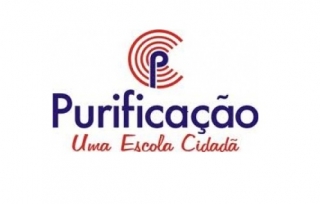 Maternal 2 (Tia Gleide) Segunda-feira (06/02) Sala Linguagem: coordenação motoraMatemática: conceito curto/comprido Caderno de atividade pág. 10Musicalização/ Atividade lúdica. Casa – caderno de atividade pág. 09Terça-feira (07/02)SalaNatureza e Sociedade: As frutas preferidas.Caderno de desenhoMatemática: As cores/ alto e baixo. Ético ficha 21 Atividade lúdica. Casa –  caderno de atividade pág. 148Quarta-feira (08/02)Sala Linguagem: Coordenação motora Caderno de atividades pág. 11Matemática: estreito e largoAtividade lúdica. Casa –   caderno de atividades pág.150Quinta-feira (02/02)Sala Matemática: largo/ estreito Ético fichas 39,41 e 43Atividade lúdica Natureza e Sociedade:  Meu corpo/ Respeitando a todos.Explicação e ilustração. Casa – Ético ficha 47Sexta-feira (10/02)Sala –  Musicalização e dança. História: Aviso ao Rei Leão. Artes: O carnaval está chegando. Pintura da máscara.  Linguagem: Coordenação motora / amassar papel.ExplicaçãoCasa- caderno de atividades pág. 12 Deus abençoe a todos. Boa semana, beijos!! 